Request for Proposal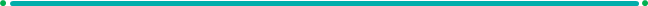 Peripheral Vascular SnaresDate:  August 22, 2022At the direction of the University of Kentucky (“Provider”), aptitude is launching this RFP and you are formally invited to submit a proposal.  Business Opportunity:  Provider has undertaken a process to review the costs and quality associated with the delivery of care.   Strategic Sourcing has engaged clinical leadership in this process, and they have offered support to ensure a reduction in costs while maintaining quality of care.    Cross References:  In order to fully examine and optimize all possible award structures, Provider requests that their current product spend be cross referenced to the best of your ability so your proposal value can be fully evaluated.  The attached RFP Response Template has all the items purchased for the past 12 months.Contract Length:  24 Months with 1 year extension optionContract Target Effective Date:  October 1, 2022Public Bid Sites: University of Kentucky: https://purchasing.uky.edu/bid-and-proposal-opportunities aptitude: https://aptitude.company/news/public-bid-notice2/Pricing/Award Structures Requested: Access Pricing Dual Vendor 80%Additional Attachments associated with this RFP include:RFP Response Template – Detailed instructions for responses per ProviderATTN: Criteria tabParticipating Facilities – Facilities included in the RFPUK Quiet Period – Review, sign & return UK RFP Cover Page – Review, sign & returnActive aptitude Suppliers:UK Schedule 3 : Custom Terms & Conditions – Review, accept/redline & returnSuppliers not active in aptitudeUK Local Agreement - Download, review, accept/redline & return https://purchasing.uky.edu/sites/default/files/2020-07/general-terms.pdfContracting Requirements: Any awarded supplier active in aptitude will execute a CPA accordingly.Any awarded supplier not active in aptitude but awarded a national GPO contract will execute an agreement tied to the national GPO contract.Any awarded suppliers not applicable to the above two scenarios are encouraged to become active in aptitude or execute a local agreement.Additional Requirements & Notices: Request for Proposals from Responsible OfferorsThis RFP shall be conducted in accordance with Kentucky Revised Statute 45A-085 and Kentucky Administrative Regulation 200 KAR 5:307 regarding Competitive Negotiations. Responsible offerors are invited to participate.Restrictions on Communications with University StaffCommunications shall be restricted to the purchasing officer, University administration and others authorized in writing by the purchasing office, and University representatives during offeror presentations. If violation of this provision occurs, the University reserves the right to reject the offeror’s proposal.QuestionsAll questions business and clinical questions pertaining to the RFP should be submitted via e-mail to the purchasing officer by August 31, 2022:Paul ReisterAssociate Director UK Healthcare PurchasingPaul.reister@uky.eduAll questions pertaining to aptitude should be submitted via e-mail to:Evaluation ProcessA committee of University of Kentucky officials appointed by the Chief Procurement Officer will evaluate proposals and make a recommendation to the Chief Procurement Officer. The evaluation will be based upon the information provided in the proposal, additional information requested by the University of Kentucky for clarification, information obtained from references and independent sources and oral presentations (if requested).Proposals will be evaluated strictly in accordance with the requirements set forth in this solicitation, including any addenda that are issued. The University will award the contract to the responsible offeror whose proposal is determined to be the most advantageous to the University, taking into consideration the evaluation criteria set forth in this RFP.Method of Award It is the intent of the University to award a contract to the qualified offeror whose offer, conforming to the conditions and requirements of the RFP, is determined to be the most advantageous to the University, cost and other factors considered.Notwithstanding the above, this RFP does not commit the University to award a contract from this solicitation. The University reserves the right to reject any or all offers and to waive formalities and minor irregularities in the proposal received.Please utilize the instructions on the following attachment to complete the requested information by September 13, 2022 at 3PM, EST.Thank you in advance for your cooperation and we look forward to receiving your responses and working with you on this initiative.Regards,   Theresa Dunne   Sr Director, Strategic Supplier Partnerships   Theresa.dunne@vizientinc.comPaul ReisterTheresa DunneAssociate Director, UK Healthcare PurchasingSr Director, Strategic Supplier PartnershipsPaul.reister@uky.eduT 678-805-4529theresa.dunne@vizientinc.comPam BurtonAssociate PrincipalT 678-805-4527pam.burton@vizientinc.com